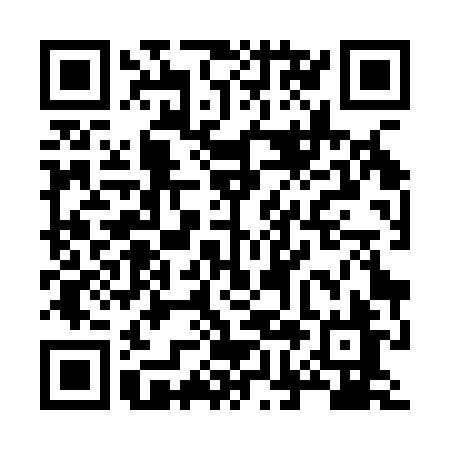 Ramadan times for Lobez, PolandMon 11 Mar 2024 - Wed 10 Apr 2024High Latitude Method: Angle Based RulePrayer Calculation Method: Muslim World LeagueAsar Calculation Method: HanafiPrayer times provided by https://www.salahtimes.comDateDayFajrSuhurSunriseDhuhrAsrIftarMaghribIsha11Mon4:244:246:2112:073:575:555:557:4512Tue4:214:216:1912:073:585:575:577:4713Wed4:184:186:1612:074:005:595:597:5014Thu4:164:166:1412:074:016:006:007:5215Fri4:134:136:1112:064:036:026:027:5416Sat4:104:106:0912:064:046:046:047:5617Sun4:084:086:0612:064:066:066:067:5818Mon4:054:056:0412:054:076:086:088:0019Tue4:024:026:0212:054:096:106:108:0220Wed3:593:595:5912:054:106:126:128:0421Thu3:563:565:5712:054:126:136:138:0722Fri3:543:545:5412:044:136:156:158:0923Sat3:513:515:5212:044:156:176:178:1124Sun3:483:485:4912:044:166:196:198:1325Mon3:453:455:4712:034:186:216:218:1626Tue3:423:425:4412:034:196:236:238:1827Wed3:393:395:4212:034:206:256:258:2028Thu3:363:365:4012:024:226:266:268:2329Fri3:333:335:3712:024:236:286:288:2530Sat3:303:305:3512:024:256:306:308:2731Sun4:274:276:321:025:267:327:329:301Mon4:244:246:301:015:277:347:349:322Tue4:214:216:271:015:297:367:369:353Wed4:174:176:251:015:307:377:379:374Thu4:144:146:231:005:317:397:399:405Fri4:114:116:201:005:337:417:419:426Sat4:084:086:181:005:347:437:439:457Sun4:054:056:151:005:357:457:459:478Mon4:014:016:1312:595:377:477:479:509Tue3:583:586:1112:595:387:487:489:5310Wed3:553:556:0812:595:397:507:509:55